www.MAPE.org 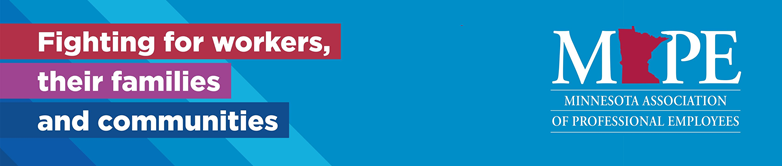 Local 1101 Monthly MeetingDate/Time: Thursday, March 11th, 2021 at 11:30 a.m.  29 members in attendance.Location: Virtual Meeting until further notice—new link: https://zoom.us/j/3658171800?pwd=SXRrdFg5R2poNzhHVVhGbE5SSkFEUT09 A recording will be sent out after meeting and a link will also be included in the minutes(formerly at U Garden Chinese Restaurant 2725 University Ave SE, Minneapolis, MN 55414)Minutes	Call to order by Halie at 1130Approval of February meeting minutes -Approved by Susan McNeeley and Jerry-unanimousRegion 11 Director’s Report (Jessica)The board is struggling to provide accessible documents and activities during board meetings – this has also been an issue with MAPE’s website and other training events. I asked that we ensure prior to the March board meeting that accessibility is not a barrier for any of our directors to be able to perform the tasks they were elected to do.We are looking at building renovations that have been in the works for a couple of years now, there was talk about having some sort of solar garden to the roof of MAPE’s building. We discussed ensuring there is an equitable and inclusive procurement and hiring of unionized labor, unless otherwise explained, in all contracts for renovation and other projectsWe donated $5,000 to the Teamsters who are on strikeA complaint was made to the Department of Human Rights and the Department of Labor on behalf of DOC for perceived telework violations for those in facilities, there is a potential class action grievance in the worksMembership drops have been steady but haven’t been noteworthy as of yet. There was a recent member outreach event that we want to review to see if it helped our numbers growWe discussed wanting to ensure there is equitable access to vaccinations for state workers, and also ensuring we are spreading information to help keep membership informed about the vaccineWe appointed a new member to the DOC Statewide Meet and Confer TeamTreasurer’s Report (Rosie – Not present/Kevin Nelson gave report)705.75 in the accountMost recent purchase $250 for gift cardsAlmost ready to submit audit findingsMembership Committee Report--welcome new members!247 people are members and 112 who are not, down to 68%.Rob suggests reaching out to non-members to increase local numbers.Lead Steward Report (Jared)Reviews investigations, one with Department of admin.Layoff in Dental Department and we are working with person affected.Lost two stewards due to reassignment of members.Deed members facing possible layoff and transfer of some members.Social Welfare Committee Report (Jennifer/Adam/Courtney)—any announcements from members?Revisiting social welfare policy and who we recognize through cards- in order to do that the committee needs to be notified.There is a budget and monetary gifts could be considered for people in hardship.Negotiations report (Adam) Governor’s Summit recapGood turn out at Summit and 750 were in attendance with 170 others on You Tube.Virtual action with some tech issues but went well.Governor was asked about adjusting operating assessment- includes overhead costs which reflected 1.1% increase. 1.6 Billion Dollar Surplus- not large given state budgets. Governor may increase operating budget.Governor made a commitment to the cost of our health care.Negotiations is working on themes that are developing. They are working on areas of telework/health care/and other concerns noted in previous meeting which are being prioritizedProposals are difficult to write, difficult to lose, and is challengingMembers are encouraged to communicate their needs and concerns to the committeeBusiness Agent Report (Debbie—unavailable for meetings through June/ Jessica Raptis)All DOC staff, including Central Office, are now eligible for the vaccine. More information about process and timelines should be available Monday.Jessica gave information on Day on the Hill sessions on March 15th and on March 24. (More listed below under new business)Jessica reviewed elections that will be held. Nominations close on March 29th. These are listed below.Old BusinessFebruary meeting recording link: https://zoom.us/rec/share/WQd-CRSXdSzVv7_SpqyDNU36wRzoCX8r09M4G-RmceeZdls_LrGFPlZjiBGWDCFV.iuIgj5diFfDzKg6p Passcode: #sYX?&8KConversations About Race sessions (biweekly, 1st and 3rd Wednesdays, statewide open and honest conversations about race, ethnicity, culture, and more.  11-12:30: Join Microsoft Teams Meeting)Please let Halie or an officer know if you would like a list of the recordings for Celebrate Black History Month and/or Conversations About Race, Ethnicity, Culture, & More and/or a resource list for equity and diversity.MAPE Regularly Scheduled ElectionsNominations open 1/28/21 through 3/29/21 for statewide positions: Vice President, Secretary, Trustee (2), Political Council Members (3) and Organizing Council Members (2), and for regional directors in odd numbered regions and delegates in all locals (Delegate Assembly on 9/18/21).1101 Elections Committee: Susan McNeely and Dawn Muller (please send them nominations for 1101 Delegates). Send nominations for statewide and regional positions to the MAPE Central Elections Committee (swelect@mape.org).Online balloting between 5/13/21 and 5/27/21. Additional election resources are available on the MAPE website: https://mape.org/resources/mape-documents/election-information Statewide candidate forum scheduled during our membership meeting on 4/08/21. Local 1101 DA candidate forum scheduled during our membership meeting on 5/13/21.New BusinessMAPE Department of Human Services/Department of Health/MNSure Day on the Hill will be Monday, March 15. DOC/DPS/BCA Day on the Hill on Wednesday, March 24. Full event from 10:30 a.m. - 1:30 p.m. via Zoom, but you may also sign up for just the lunch hour event with legislators. Lost time will be available for the 10:30-noon section. You should have received an email with the link to register. Contact Debbie if you have any additional questions.Repeat of Twitter Training – Thursday, March 18th @ noon: https://zoom.us/j/99150245651 Please nominate charitable organizations for our quarterly $1,000 donation.  Please send nominations to Halie by Monday April 5th.We lost four members (two stewards) from Metro State to another local due to change in work location.Monthly attendance drawing for one $25 U Garden gift card (offering takeout as well as food orders through third party delivery service apps). May 14th-Barb SmithMeeting Adjourned at 1209 -Susan McNeeley/ Jerry Next Meeting Date: Thursday, April 8th, 2021 at 11:30 a.m. Access to the recorded meeting: https://zoom.us/rec/share/BTRYB6TbBxGQTSfYgqbErFcDVciiOET6V6UKiJuqbrj3Yxt6Ick0AP41Ef58vjEs.ql7KD4-kdbtos-8H Passcode: G.v5fK3wLocal 1101 Leadership TeamRegion 11 Director: 		Jessica Raptis, DOC 651-361-7325, Jessica.Raptis@state.mn.us President:			Halie Rostberg, DOC, 651-361-7358, Halie.Rostberg@state.mn.usVice President:		Kevin Nelson, DOC, 651-402-0404, Kevin.Nelson@state.mn.us Secretary:			Michele Wilson, DOC, 651-285-8697, Michele.Wilson@state.mn.usMembership Secretary:	Rob Hobson, SSB, 651-539-2350, Robert.Hobson@state.mn.usTreasurer:			Rosie Widell, DOC, 651-361-7261, Rose.Widell@state.mn.usContract MAPE Agent:	Kathy Fodness, MAPE/Central, 651-287-8755, kfodness@mape.orgOrganizing MAPE Agent:	Debbie Prokopf, MAPE/Central, 651-287-8762, dprokopf@mape.orgNegotiations:			Adam Novotny, DOC, 651-361-8762, Adam.Novotny@state.mn.usSocial Welfare Committee:	Adam Novotny, Jennifer Paulus, Courtney WanekRegion 11 Co-Lead Stewards:	Jared Golde, DOC (1101), 651-361-7207, Jared.R.Golde@state.mn.us 				Laura Heezen, MDVA (1102), 612-548-5774, Laura.Heezen@state.mn.us Local 1101 MAPE StewardsBrittany Anderson, DOC, 651-361-7113Terrel Backes, DOC, 651-361-7344Marlana Balk, DOC, 651-308-4442Jared Golde, DOC, 651-361-7207Owen Hansen, MSU, 651-793-1658Melissa Heinz, MSU, 651-793-1663Rob Hobson, SSB, 651-539-1108Lana Hogan, DEED, 651-642-0705Brianne Lucio, DHR, 651-539-1108Kevin Nelson, DOC, 651-402-0404Adam Novotny, DOC, 651-508-2245Jennifer Paulus, DOC, 651-361-7614Jessica Raptis, DOC, 651-361-7325Mary Reis, DEED, 651-539-4156Halie Rostberg, DOC, 651-361-7358Alana Strickler, SSB, 651-539-2291Elaine Valadez, DHR, 651-539-1101Rosie Widell, DOC, 651-361-7261Michele Wilson, DOC, 651-285-8697